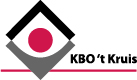 Heerhugowaard, 24 september 2022.Beste allemaal,Nu deze prachtige zomer weer bijna voorbij is en de opening van ons nieuwe seizoen, waarvan wij denken dat het een zeer geslaagde middag is geweest gaan we ons opmaken voor het winterseizoen.Het provinciaal bestuur heeft een ontmoetingsdag georganiseerd voor alle leden op 4 oktober a.s. Wilt U hieraan deelnemen kunt U zich opgeven via de website. Heeft U geen internet en wilt U toch heen, bel  mij dan even dan zal  ik U opgeven.Agenda.Spelletjesmiddagen.September.28 spelletjesmiddag.Oktober.12  spellenmiddag.26  spellenmiddag.November.  9  spelletjesmiddag. 23 spelletjesmiddag. 30 Sinterklaasviering. Een gezellige middag met speculaas, bingo en een heerlijk chinees buffet. Omdat we o.a. door corona het spoor een beetje bijster zijn wordt er dit jaar niet meer met de kaartjes gewerkt en vragen wij aan iedereen die deelneemt aan het buffet een bijdrage van € 10.- In de volgende bijlage volgen de details.Het volgende KBO/PCOB magazine verschijnt rond 25oktober.Namens het bestuur, vriendelijke groetenRiny Rijpkema, secretaris.